Logo dlakategoriisprawKARTA INFORMACYJNA SPRAWY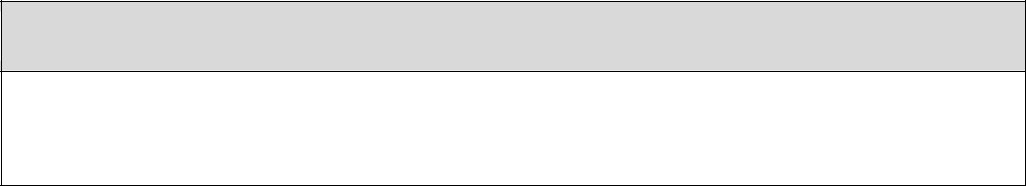 PRZYJMOWANIE ZGŁOSZEŃ BUDOWY LUB WYKONYWANIAINNYCH ROBÓT BUDOWLANYCH / ROZBIÓRKILogo dlakategoriisprawKARTA INFORMACYJNA SPRAWYPRZYJMOWANIE ZGŁOSZEŃ BUDOWY LUB WYKONYWANIAINNYCH ROBÓT BUDOWLANYCH / ROZBIÓRKIPodmiot składający wniosekInwestorInwestorInwestorInwestorInwestorInwestorPodmiot składający wniosekInwestorInwestorInwestorInwestorInwestorInwestorWydział Architektury, Urbanistyki i BudownictwaWydział Architektury, Urbanistyki i BudownictwaWydział Architektury, Urbanistyki i BudownictwaWydział Architektury, Urbanistyki i BudownictwaWydział Architektury, Urbanistyki i BudownictwaWydział Architektury, Urbanistyki i BudownictwaMiejsce składania wnioskuul. Ptasia 6A, pok. 101 (I piętro)ul. Ptasia 6A, pok. 101 (I piętro)ul. Ptasia 6A, pok. 101 (I piętro)ul. Ptasia 6A, pok. 101 (I piętro)ul. Ptasia 6A, pok. 101 (I piętro)ul. Ptasia 6A, pok. 101 (I piętro)tel. 757546239tel. 757546239tel. 757546239tel. 757546239tel. 757546239tel. 757546239W przypadku zgłoszenia budowy lub wykonywania innych robótW przypadku zgłoszenia budowy lub wykonywania innych robótW przypadku zgłoszenia budowy lub wykonywania innych robótW przypadku zgłoszenia budowy lub wykonywania innych robótW przypadku zgłoszenia budowy lub wykonywania innych robótW przypadku zgłoszenia budowy lub wykonywania innych robótbudowlanych:budowlanych:budowlanych:1.1.Formularz zgłoszenia budowy lub wykonywania innych robótFormularz zgłoszenia budowy lub wykonywania innych robótFormularz zgłoszenia budowy lub wykonywania innych robótFormularz zgłoszenia budowy lub wykonywania innych robótFormularz zgłoszenia budowy lub wykonywania innych robótbudowlanych (PB-2) wraz z określeniem rodzaju, zakresu,budowlanych (PB-2) wraz z określeniem rodzaju, zakresu,budowlanych (PB-2) wraz z określeniem rodzaju, zakresu,budowlanych (PB-2) wraz z określeniem rodzaju, zakresu,budowlanych (PB-2) wraz z określeniem rodzaju, zakresu,miejsca  i  sposobu  wykonywania  robót  budowlanych  orazmiejsca  i  sposobu  wykonywania  robót  budowlanych  orazmiejsca  i  sposobu  wykonywania  robót  budowlanych  orazmiejsca  i  sposobu  wykonywania  robót  budowlanych  orazmiejsca  i  sposobu  wykonywania  robót  budowlanych  oraztermin ich rozpoczęcia,termin ich rozpoczęcia,termin ich rozpoczęcia,termin ich rozpoczęcia,termin ich rozpoczęcia,2.2.Oświadczenie  o  posiadanym  prawie  do  dysponowaniaOświadczenie  o  posiadanym  prawie  do  dysponowaniaOświadczenie  o  posiadanym  prawie  do  dysponowaniaOświadczenie  o  posiadanym  prawie  do  dysponowaniaOświadczenie  o  posiadanym  prawie  do  dysponowanianieruchomością na cele budowlane (PB-5),nieruchomością na cele budowlane (PB-5),nieruchomością na cele budowlane (PB-5),nieruchomością na cele budowlane (PB-5),nieruchomością na cele budowlane (PB-5),3.3.Odpowiednie szkice lub rysunki - w zależności od potrzeb,Odpowiednie szkice lub rysunki - w zależności od potrzeb,Odpowiednie szkice lub rysunki - w zależności od potrzeb,Odpowiednie szkice lub rysunki - w zależności od potrzeb,Odpowiednie szkice lub rysunki - w zależności od potrzeb,4.4.Pozwolenia,  uzgodnienia  i  opinie,  których  obowiązekPozwolenia,  uzgodnienia  i  opinie,  których  obowiązekPozwolenia,  uzgodnienia  i  opinie,  których  obowiązekPozwolenia,  uzgodnienia  i  opinie,  których  obowiązekPozwolenia,  uzgodnienia  i  opinie,  których  obowiązekWymagane dokumentydołączenia  wynika  z  przepisów  odrębnych  ustaw,  wdołączenia  wynika  z  przepisów  odrębnych  ustaw,  wdołączenia  wynika  z  przepisów  odrębnych  ustaw,  wdołączenia  wynika  z  przepisów  odrębnych  ustaw,  wdołączenia  wynika  z  przepisów  odrębnych  ustaw,  wszczególności decyzję o środowiskowych uwarunkowaniach,szczególności decyzję o środowiskowych uwarunkowaniach,szczególności decyzję o środowiskowych uwarunkowaniach,szczególności decyzję o środowiskowych uwarunkowaniach,szczególności decyzję o środowiskowych uwarunkowaniach,zgodnie z art. 72 ust. 3 ustawy z dnia 3 października 2008 r. ozgodnie z art. 72 ust. 3 ustawy z dnia 3 października 2008 r. ozgodnie z art. 72 ust. 3 ustawy z dnia 3 października 2008 r. ozgodnie z art. 72 ust. 3 ustawy z dnia 3 października 2008 r. ozgodnie z art. 72 ust. 3 ustawy z dnia 3 października 2008 r. oudostępnianiu informacji o środowisku i jego ochronie, udzialeudostępnianiu informacji o środowisku i jego ochronie, udzialeudostępnianiu informacji o środowisku i jego ochronie, udzialeudostępnianiu informacji o środowisku i jego ochronie, udzialeudostępnianiu informacji o środowisku i jego ochronie, udzialespołeczeństwa  w  ochronie  środowiska  oraz  o  ocenachspołeczeństwa  w  ochronie  środowiska  oraz  o  ocenachspołeczeństwa  w  ochronie  środowiska  oraz  o  ocenachspołeczeństwa  w  ochronie  środowiska  oraz  o  ocenachspołeczeństwa  w  ochronie  środowiska  oraz  o  ocenachoddziaływania  na  środowisko,  lub  kopie  tych  pozwoleń,oddziaływania  na  środowisko,  lub  kopie  tych  pozwoleń,oddziaływania  na  środowisko,  lub  kopie  tych  pozwoleń,oddziaływania  na  środowisko,  lub  kopie  tych  pozwoleń,oddziaływania  na  środowisko,  lub  kopie  tych  pozwoleń,uzgodnień, opinii i innych dokumentów.uzgodnień, opinii i innych dokumentów.uzgodnień, opinii i innych dokumentów.uzgodnień, opinii i innych dokumentów.uzgodnień, opinii i innych dokumentów.W przypadku zgłoszenia rozbiórki:W przypadku zgłoszenia rozbiórki:W przypadku zgłoszenia rozbiórki:W przypadku zgłoszenia rozbiórki:5.5.5.Formularz zgłoszenia rozbiórki (PB-4) wraz z określeniemFormularz zgłoszenia rozbiórki (PB-4) wraz z określeniemFormularz zgłoszenia rozbiórki (PB-4) wraz z określeniemFormularz zgłoszenia rozbiórki (PB-4) wraz z określeniemzakresu, miejsca i sposobu wykonywania rozbiórki,zakresu, miejsca i sposobu wykonywania rozbiórki,zakresu, miejsca i sposobu wykonywania rozbiórki,zakresu, miejsca i sposobu wykonywania rozbiórki,6.6.6.Zgodę właściciela obiektu budowlanego lub jej kopię.Zgodę właściciela obiektu budowlanego lub jej kopię.Zgodę właściciela obiektu budowlanego lub jej kopię.Zgodę właściciela obiektu budowlanego lub jej kopię.Wysokość  opłaty  za  zgłoszenie  określają  przepisy  ustawyWysokość  opłaty  za  zgłoszenie  określają  przepisy  ustawyWysokość  opłaty  za  zgłoszenie  określają  przepisy  ustawyWysokość  opłaty  za  zgłoszenie  określają  przepisy  ustawyWysokość  opłaty  za  zgłoszenie  określają  przepisy  ustawyWysokość  opłaty  za  zgłoszenie  określają  przepisy  ustawyOpłatyz dnia 16 listopada 2006 r. o opłacie skarbowej (Dz. U. z 2021 r.z dnia 16 listopada 2006 r. o opłacie skarbowej (Dz. U. z 2021 r.z dnia 16 listopada 2006 r. o opłacie skarbowej (Dz. U. z 2021 r.z dnia 16 listopada 2006 r. o opłacie skarbowej (Dz. U. z 2021 r.z dnia 16 listopada 2006 r. o opłacie skarbowej (Dz. U. z 2021 r.z dnia 16 listopada 2006 r. o opłacie skarbowej (Dz. U. z 2021 r.poz. 1923 z późn. zm.).poz. 1923 z późn. zm.).poz. 1923 z późn. zm.).poz. 1923 z późn. zm.).poz. 1923 z późn. zm.).poz. 1923 z późn. zm.).Sprawa jest rozpatrywana bez zbędnej zwłoki, ale nie później niżSprawa jest rozpatrywana bez zbędnej zwłoki, ale nie później niżSprawa jest rozpatrywana bez zbędnej zwłoki, ale nie później niżSprawa jest rozpatrywana bez zbędnej zwłoki, ale nie później niżSprawa jest rozpatrywana bez zbędnej zwłoki, ale nie później niżSprawa jest rozpatrywana bez zbędnej zwłoki, ale nie później niżTermin realizacjiw terminie 21 dni od momentu złożenia wniosku – nałożeniew terminie 21 dni od momentu złożenia wniosku – nałożeniew terminie 21 dni od momentu złożenia wniosku – nałożeniew terminie 21 dni od momentu złożenia wniosku – nałożeniew terminie 21 dni od momentu złożenia wniosku – nałożeniew terminie 21 dni od momentu złożenia wniosku – nałożenieTermin realizacjiw terminie 21 dni od momentu złożenia wniosku – nałożeniew terminie 21 dni od momentu złożenia wniosku – nałożeniew terminie 21 dni od momentu złożenia wniosku – nałożeniew terminie 21 dni od momentu złożenia wniosku – nałożeniew terminie 21 dni od momentu złożenia wniosku – nałożeniew terminie 21 dni od momentu złożenia wniosku – nałożenieTermin realizacjiobowiązku  uzupełnienia  zgłoszenia,  w  drodze  postanowienia,obowiązku  uzupełnienia  zgłoszenia,  w  drodze  postanowienia,obowiązku  uzupełnienia  zgłoszenia,  w  drodze  postanowienia,obowiązku  uzupełnienia  zgłoszenia,  w  drodze  postanowienia,obowiązku  uzupełnienia  zgłoszenia,  w  drodze  postanowienia,obowiązku  uzupełnienia  zgłoszenia,  w  drodze  postanowienia,obowiązku  uzupełnienia  zgłoszenia,  w  drodze  postanowienia,obowiązku  uzupełnienia  zgłoszenia,  w  drodze  postanowienia,obowiązku  uzupełnienia  zgłoszenia,  w  drodze  postanowienia,obowiązku  uzupełnienia  zgłoszenia,  w  drodze  postanowienia,obowiązku  uzupełnienia  zgłoszenia,  w  drodze  postanowienia,obowiązku  uzupełnienia  zgłoszenia,  w  drodze  postanowienia,przerywa bieg ww. terminuprzerywa bieg ww. terminuprzerywa bieg ww. terminuprzerywa bieg ww. terminuprzerywa bieg ww. terminuprzerywa bieg ww. terminu1.1.Ustawa z dnia 7 lipca 1994 r. Prawo budowlane (Dz. U. z 2021 r.Ustawa z dnia 7 lipca 1994 r. Prawo budowlane (Dz. U. z 2021 r.Ustawa z dnia 7 lipca 1994 r. Prawo budowlane (Dz. U. z 2021 r.Ustawa z dnia 7 lipca 1994 r. Prawo budowlane (Dz. U. z 2021 r.Ustawa z dnia 7 lipca 1994 r. Prawo budowlane (Dz. U. z 2021 r.poz. 2351 z późn. zm.),poz. 2351 z późn. zm.),poz. 2351 z późn. zm.),poz. 2351 z późn. zm.),poz. 2351 z późn. zm.),2.2.Ustawa z dnia 14 czerwca 1960 r. – Kodeks postępowaniaUstawa z dnia 14 czerwca 1960 r. – Kodeks postępowaniaUstawa z dnia 14 czerwca 1960 r. – Kodeks postępowaniaUstawa z dnia 14 czerwca 1960 r. – Kodeks postępowaniaUstawa z dnia 14 czerwca 1960 r. – Kodeks postępowaniaadministracyjnego (Dz. U. z 2021 r. poz. 735 z późn. zm.),administracyjnego (Dz. U. z 2021 r. poz. 735 z późn. zm.),administracyjnego (Dz. U. z 2021 r. poz. 735 z późn. zm.),administracyjnego (Dz. U. z 2021 r. poz. 735 z późn. zm.),administracyjnego (Dz. U. z 2021 r. poz. 735 z późn. zm.),3.3.Ustawa z dnia 16 listopada 2006 r. o opłacie skarbowej (Dz. U. zUstawa z dnia 16 listopada 2006 r. o opłacie skarbowej (Dz. U. zUstawa z dnia 16 listopada 2006 r. o opłacie skarbowej (Dz. U. zUstawa z dnia 16 listopada 2006 r. o opłacie skarbowej (Dz. U. zUstawa z dnia 16 listopada 2006 r. o opłacie skarbowej (Dz. U. z2021 r. poz. 1923 z późn. zm.),2021 r. poz. 1923 z późn. zm.),2021 r. poz. 1923 z późn. zm.),2021 r. poz. 1923 z późn. zm.),2021 r. poz. 1923 z późn. zm.),4.4.Rozporządzenie Ministra Rozwoju, Pracy i Technologii z dniaRozporządzenie Ministra Rozwoju, Pracy i Technologii z dniaRozporządzenie Ministra Rozwoju, Pracy i Technologii z dniaRozporządzenie Ministra Rozwoju, Pracy i Technologii z dniaRozporządzenie Ministra Rozwoju, Pracy i Technologii z dnia12 lutego 2021 r. w sprawie określenia wzoru formularza12 lutego 2021 r. w sprawie określenia wzoru formularza12 lutego 2021 r. w sprawie określenia wzoru formularza12 lutego 2021 r. w sprawie określenia wzoru formularza12 lutego 2021 r. w sprawie określenia wzoru formularzaPodstawa prawna12 lutego 2021 r. w sprawie określenia wzoru formularza12 lutego 2021 r. w sprawie określenia wzoru formularza12 lutego 2021 r. w sprawie określenia wzoru formularza12 lutego 2021 r. w sprawie określenia wzoru formularza12 lutego 2021 r. w sprawie określenia wzoru formularzaPodstawa prawnazgłoszenia   budowy   lub   wykonywania   innych   robótzgłoszenia   budowy   lub   wykonywania   innych   robótzgłoszenia   budowy   lub   wykonywania   innych   robótzgłoszenia   budowy   lub   wykonywania   innych   robótzgłoszenia   budowy   lub   wykonywania   innych   robótzgłoszenia   budowy   lub   wykonywania   innych   robótzgłoszenia   budowy   lub   wykonywania   innych   robótzgłoszenia   budowy   lub   wykonywania   innych   robótzgłoszenia   budowy   lub   wykonywania   innych   robótzgłoszenia   budowy   lub   wykonywania   innych   robótzgłoszenia   budowy   lub   wykonywania   innych   robótzgłoszenia   budowy   lub   wykonywania   innych   robótzgłoszenia   budowy   lub   wykonywania   innych   robótzgłoszenia   budowy   lub   wykonywania   innych   robótzgłoszenia   budowy   lub   wykonywania   innych   robótbudowlanych (Dz. U. z 2021 r. poz. 304 z późn. zm.),budowlanych (Dz. U. z 2021 r. poz. 304 z późn. zm.),budowlanych (Dz. U. z 2021 r. poz. 304 z późn. zm.),budowlanych (Dz. U. z 2021 r. poz. 304 z późn. zm.),budowlanych (Dz. U. z 2021 r. poz. 304 z późn. zm.),5.5.Rozporządzenie Ministra Rozwoju, Pracy i Technologii z dniaRozporządzenie Ministra Rozwoju, Pracy i Technologii z dniaRozporządzenie Ministra Rozwoju, Pracy i Technologii z dniaRozporządzenie Ministra Rozwoju, Pracy i Technologii z dniaRozporządzenie Ministra Rozwoju, Pracy i Technologii z dnia16 lutego 2021 r. w sprawie określenia wzoru formularza16 lutego 2021 r. w sprawie określenia wzoru formularza16 lutego 2021 r. w sprawie określenia wzoru formularza16 lutego 2021 r. w sprawie określenia wzoru formularza16 lutego 2021 r. w sprawie określenia wzoru formularzazgłoszenia rozbiórki (Dz. U. z 2021 r. poz. 314 z późn. zm.),zgłoszenia rozbiórki (Dz. U. z 2021 r. poz. 314 z późn. zm.),zgłoszenia rozbiórki (Dz. U. z 2021 r. poz. 314 z późn. zm.),zgłoszenia rozbiórki (Dz. U. z 2021 r. poz. 314 z późn. zm.),zgłoszenia rozbiórki (Dz. U. z 2021 r. poz. 314 z późn. zm.),6.6.Przepisy techniczno – budowlane oraz przepisy odrębnychPrzepisy techniczno – budowlane oraz przepisy odrębnychPrzepisy techniczno – budowlane oraz przepisy odrębnychPrzepisy techniczno – budowlane oraz przepisy odrębnychPrzepisy techniczno – budowlane oraz przepisy odrębnychustaw.ustaw.ustaw.ustaw.ustaw.1. Zgłoszenia   budowy   lub   wykonywania   innych   robót1. Zgłoszenia   budowy   lub   wykonywania   innych   robótbudowlanych/rozbiórki dokonuje się w postaci papierowejbudowlanych/rozbiórki dokonuje się w postaci papierowejalbo formie dokumentu elektronicznego za pośrednictwemalbo formie dokumentu elektronicznego za pośrednictwem*Uwagiadresu elektronicznego, o którym mowa w ust. 4f ustawyadresu elektronicznego, o którym mowa w ust. 4f ustawy*Uwagiadresu elektronicznego, o którym mowa w ust. 4f ustawyadresu elektronicznego, o którym mowa w ust. 4f ustawy*Uwagiz dnia 7 lipca 1994 r. Prawo budowlane,z dnia 7 lipca 1994 r. Prawo budowlane,z dnia 7 lipca 1994 r. Prawo budowlane,z dnia 7 lipca 1994 r. Prawo budowlane,2. Wnioski dotyczące spraw budownictwa mieszkaniowego są2. Wnioski dotyczące spraw budownictwa mieszkaniowego sązwolnione z opłat za podanie jak  i za otrzymanie decyzjizwolnione z opłat za podanie jak  i za otrzymanie decyzjio pozwoleniu na budowę.o pozwoleniu na budowę.Klauzula informacyjnaKlauzula informacyjna RODOKlauzula informacyjna RODORODOKlauzula informacyjna RODOKlauzula informacyjna RODORODOData utworzenia23.08.2021 r.ZatwierdziłNaczelnik Wydziału